ROMÂNIA								   Varianta 2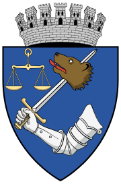 JUDEŢUL MUREŞ							   MUNICIPIULUI TÎRGU-MUREŞ 					   Nr. 9.122 din  14.02.2018		Expunere de motiveprivind acordarea unor sume din bugetul local sub forma de stimulent financiar medico-social pentru elevii care învață în învățământul preuniversitar de stat, clasele V - XII, din Municipiul Tîrgu MureșPrivind prevederilor Legii asistenței sociale nr. 292/2011, autoritățile administrației publice locale sunt obligate să intervină pentru prevenirea, limitarea sau înlăturarea efectelor temporare ori permanente ale situațiilor care pot genera marginalizarea sau excluziunea socială a persoanei, familiei, grupurilor ori comunităților.Statul, prin autoritățile locale, își asumă responsabilitatea de realizare a măsurilor și acțiunilor prevăzute în actele normative privind beneficiile de asistență socială și serviciile sociale, măsuri ce vizează dezvoltarea propriilor capacități de integrare socială și serviciile sociale, măsuri ce vizează dezvoltarea propriilor capacități de integrare socială și implicarea activă în soluționarea situațiilor de dificultate prin crearea de oportunități egale și, în subsidiar, prin acordarea de beneficii de asistență socială și servicii sociale adecvate.Stimulentul financiar medico-social se acordă elevilor înmatriculaţi în clasele V-XII, la cursurile de zi ale anului şcolar curent, într-o unitate de învăţământ de pe raza municipiului Târgu Mureș.Dată fiind această situație părinții trebuie sprijiniți de către stat în îngrijirea, creșterea și dezvoltarea armonioasă a copilului, în cadrul familiei. Ajutorului va consta în acordarea unui stimulent financiar în cuantum de 250 lei/lună, în condițiile în care cel puțin un părinte al copilului figurează cu domiciliul pa raza administrativ-teritorială a municipiului Tîrgu Mureș.                       Iniţiatori:								        Bakó Szabolcs								 jrs. Kovács Lajos - AlpárR O M Â N I A                                                                        Varianta 2JUDEŢUL MUREŞCONSILIUL LOCAL MUNICIPAL TÎRGU MUREŞ			                                                                                                      Bakó Szabolcs                                                                                                            jrs. Kovács Lajos - AlpárH O T Ă R Â R E A     nr. _____din ____________________ 2018privind acordarea unor sume din bugetul local sub forma de stimulent financiar medico-social pentru elevii care învață în învățământul preuniversitar de stat, clasele V - XII, din Municipiul Tîrgu Mureș       Consiliul local municipal Tîrgu Mureş, întrunit în şedinţă ordinară de lucru,    Văzând Expunerea de motive nr. 9122 din 14 februarie 2018 prezentată de consilierii locali Bakó Szabolcs şi Kovács Lajos - Alpár, privind acordarea unor sume din bugetul local sub forma de stimulent financiar medico-social pentru elevii care învață în învățământul preuniversitar de stat, clasele V - XII, din Municipiul Tîrgu Mureș,   În conformitate cu prevederile- Legea asistenței sociale nr. 292/2011, art.(15) alin (3), art. 16, alin (5), art. 112- Legea nr. 272/2004, actualizată privind protecția și promovarea drepturile copilului, art. 2, art. 49- Legea nr. 448/2006 privind protecția și promovarea drepturilor persoanelor cu handicap- Strategia Națională privind Incluziunea  Socială și Reducerea Sărăciei 2015-2020În temeiul prevederilor art. 36 alin (2) lit. d), art. 36 alin (6) lit. a) pct. 2 și pct. 5, art. 45 alin 920 din Legea nr. 215/2001 privind administrația publică locală, republicată, cu modificările și completările ulterioare.H o t ă r ă ș t e :Art. 1.  Se aprobă acordarea unui stimulent financiar medico-social pentru elevii care învață în învățământul preuniversitar de stat, clasele V - XII, din Municipiul Tîrgu Mureș, bolnavi  de TBC şi care se află în evidenţa dispensarelor şcolare ori bolnavi de diabet, boli maligne, sindromuri de malabsorbţie grave, insuficienţe renale cronice, astm bronşic, epilepsie, cardiopatii congenitale, hepatită cronică, glaucom, miopie gravă, boli imunologice sau infestaţi cu virusul HIV ori bolnavi de SIDA sau care suferă de poliartrită juvenilă, spondilită anchilozantă ori reumatism articular, handicap locomotor sau și-au pierdut ambii părinți.Art. 2. Acordarea burselor pentru motive medicale se face pe baza certificatului eliberat de medicul specialist şi avizat de medicul de familie/medicul de la cabinetul şcolar și va fi în cuantum de 250 lei/lună. Art. 3. Stimulentul financiar se poate acorda și în cazuri excepționale, pe durată determinată, dacă elevul este victima unui accident, și necesită îngrijiri medicale. Art. 4. Sumele vor fi acordate de către Serviciul Public Asistență Socială a Municipiului Tîrgu Mureș  pe bază de cerere individuală, conform metodologiei prevăzută în anexa 1, care este parte integrantă din prezenta hotărâre.Art. 5. Cu ducerea la îndeplinire a prevederilor prezentei hotărâri se încredințează Executivul Municipiului Tîrgu Mureș prin Direcția Economică și Serviciul Public Asistență Socială.Art. 6. În conformitate cu prevederile art. 19 alin 1 lit. e din Legea  nr. 340/2004, republicată, privind instituția prefectului şi art. 3 alin. 1 din Legea nr.  554/2004, Legea contenciosului administrativ, prezenta Hotărâre se înaintează Prefectului Judeţului Mureş pentru exercitarea controlului de legalitate.Viză de legalitate,p. Secretarul Municipiului Tîrgu MureşDirector executiv D.J.C.A.A.P.L.  Cătană Dianora - Monica